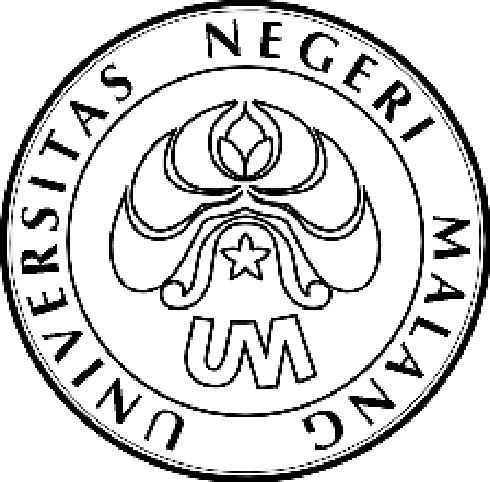 PENGUMUMANtentangPengenalan Kehidupan Kampus bagi Mahasiswa Baru (PKKMB)Universitas Negeri Malang (UM) Tahun 2019Nomor: 7.8.60/UN32.III/TU/2019Dalam rangka pelaksanaan Pengenalan Kehidupan Kampus bagi Mahasiswa Baru (PKKMB) Universitas Negeri Malang tahun akademik 2019/2020, diberitahukan hal-hal sebagai berikut.Semua mahasiswa baru wajib mengikuti PKKMB yang dilaksanakan pada tanggal 13 s.d. 18 Agustus 2019 sebagaimana jadwal terlampir;Seluruh kegiatan PKKMB dilaksanakan di kampus UM;Seluruh peserta harus menggunakan pakaian sebagai berikut:  Mahasiswa putra rambut dipotong rapi maksimal panjang 2 cm;Mahasiswa dilarang membawa barang dan alat berbahaya;Mahasiswa dilarang membawa dan/atau mengkonsumsi minuman keras, rokok, narkotika, dan zat-zat adiktif lainnya; Mahasiswa dilarang memakai kaos, jeans, dan/atau sandal;Mahasiswa dilarang Memakai perhiasan/asesoris yang berlebihan; dan/atauMahasiswa dilarang  menggunakan kendaraan bermotor selama kegiatan.Ditetapkan di MalangPada Tanggal 7 Agustus 2019a.n. RektorWakil Rektor III,TTD		    	 Dr. Mu’arifin, M.Pd.			 NIP 196508011990011001Hari, TanggalPakaianSelasa, 13 Agustus 2019Atasan: baju putih lengan panjang, dasi hitam. Bawahan: celana panjang (putra), rok panjang (putri) warna hitam (bukan jeans)Sepatu: warna hitam (bukan sandal dan bukan sepatu sandal) & kaos kaki warna hitam, bagi yang berjilbab memakai jilbab warna putihRabu, 14 Agusutus 2019Atasan: baju batikBawahan: celana panjang (putra), rok panjang (putri) warna gelap (bukan jeans)Sepatu: warna hitam (bukan sandal dan bukan sepatu sandal) & kaos kaki warna hitam, bagi yang berjilbab memakai jilbab warna putihKamis, 15 Agustus 2019Atasan: baju batikBawahan: celana panjang (putra), rok panjang (putri) warna gelap (bukan jeans)Sepatu: warna hitam (bukan sandal dan bukan sepatu sandal) & kaos kaki warna hitam, bagi yang berjilbab memakai jilbab warna putihJumat, 15 Agustus 2019Atasan: baju batikBawahan: celana panjang (putra), rok panjang (putri) warna gelap (bukan jeans)Sepatu: warna hitam (bukan sandal dan bukan sepatu sandal) & kaos kaki warna hitam, bagi yang berjilbab memakai jilbab warna putihSabtu, 17 Agustus 2019Atasan: baju putih lengan panjang, dasi hitam. Bawahan: celana panjang (putra), rok panjang (putri) warna hitam (bukan jeans)Sepatu: warna hitam (bukan sandal dan bukan sepatu sandal) & kaos kaki warna hitam, bagi yang berjilbab memakai jilbab warna putihMinggu, 18 Agustus 2019Atasan: bebas rapi dan sopan (bukan kaos)Bawahan: celana panjang (putra), rok/celana panjang (putri) warna bebas (bukan jeans)Sepatu: warna hitam (bukan sandal dan bukan sepatu sandal) & kaos kaki warna hitam, bagi yang berjilbab memakai jilbab warna putih